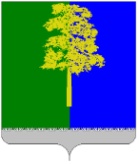 Муниципальное образование Кондинский районХанты-Мансийского автономного округа – ЮгрыАДМИНИСТРАЦИЯ КОНДИНСКОГО РАЙОНАПОСТАНОВЛЕНИЕВ целях реализации Федерального закона от 24 июня 1999 года № 120-ФЗ «Об основах системы профилактики безнадзорности и правонарушений несовершеннолетних», Закона Ханты-Мансийского автономного округа – Югры от 12 октября 2005 года № 74-оз «О комиссиях по делам несовершеннолетних и защите их прав в Ханты-Мансийском автономном округе – Югре и наделении органов местного самоуправления отдельными государственными полномочиями по образованию и организации деятельности комиссий по делам несовершеннолетних и защите их прав», администрация Кондинского района постановляет:1. Утвердить комплекс мер по совершенствованию системы профилактики безнадзорности, правонарушений и защиты прав несовершеннолетних, предупреждение социального сиротства в Кондинском районе на 2014-2016 годы (далее – Комплекс мер) (приложение).2. Ответственным исполнителям организовать качественную и своевременную реализацию плановых мероприятий Комплекса мер.3. Территориальной комиссии по делам несовершеннолетних и защите их прав Кондинского района обеспечить координацию деятельности по реализации Комплекса мер.4. Постановление разместить на официальном сайте органов местного самоуправления муниципального образования Кондинский район.5. Контроль за выполнением постановления возложить на заместителя главы администрации, курирующего вопросы социальной сферы. чт/Банк документов/Постановления 2014Приложениек постановлению администрации районаот 30.10.2014 № 2293Комплекс мер по совершенствованию системы профилактики безнадзорности, правонарушений и защиты прав несовершеннолетних, предупреждение социального сиротства в Кондинском районе на 2014–2016 годыот 30 октября 2014 года№ 2293 пгт. МеждуреченскийОб утверждении комплекса мер по совершенствованию системы профилактики безнадзорности, правонарушений и защиты прав несовершеннолетних, предупреждение социального сиротства в Кондинском районе на 2014-2016 годыИсполняющий обязанности главы администрации А.И.Уланов№Наименование мероприятияСрок исполненияОтветственный исполнитель1234I. Управленческие и организационно-правовые меры по совершенствованию профилактики безнадзорности, правонарушений и защиты прав несовершеннолетних, предупреждения социального сиротстваI. Управленческие и организационно-правовые меры по совершенствованию профилактики безнадзорности, правонарушений и защиты прав несовершеннолетних, предупреждения социального сиротстваI. Управленческие и организационно-правовые меры по совершенствованию профилактики безнадзорности, правонарушений и защиты прав несовершеннолетних, предупреждения социального сиротстваI. Управленческие и организационно-правовые меры по совершенствованию профилактики безнадзорности, правонарушений и защиты прав несовершеннолетних, предупреждения социального сиротства1.1.Подготовка материалов на рассмотрение районной Думы, расширенных аппаратных совещаний по вопросам профилактики безнадзорности, правонарушений и защиты прав несовершеннолетних, предупреждение социального сиротствав течение всего периодаОтдел по организации деятельности комиссии по делам несовершеннолетних и защите их прав, отдел по опеке и попечительству1.2.Осуществление мер, предусмотренных федеральным и окружным законодательством по координации вопросов, связанных с соблюдением условий воспитания, обучения, содержания несовершеннолетних, а также с обращениями несовершеннолетних в учреждениях системы профилактики безнадзорности и правонарушений несовершеннолетнихв течение всего периодаОтдел по организации деятельности комиссии по делам несовершеннолетних и защите их прав 1.3.Проведение мониторинга причин несчастных случаев, произошедших с обучающимися, воспитанниками детских учрежденийежеквартальноУправление образования 1.4.Анализ индивидуальной профилактической работы с несовершеннолетними (и/ или семьями), находящимися на учете в территориальной комиссии по делам несовершеннолетних и защите их правежемесячноОтдел по организации деятельности комиссии по делам несовершеннолетних и защите их прав 1.5.Анализ эффективности профилактических мероприятий с неблагополучными семьями и детьмиежеквартальноУправление социальной защиты населения по Кондинскому району Департамента социального развития Ханты-Мансийского автономного округа – Югры (далее – УСЗН) (по согласованию)1.6.Ведение в образовательных учреждениях учета обучающихся и семей, находящихся в социально опасном положениив течение всегопериодаУправление образования, отдел по организации деятельности комиссии по делам несовершеннолетних и защите их прав1.7.Обновление банка данных социальных паспортов образовательных учрежденийв течение всегопериодаУправление образования 1.8.Организация работы выездной бригады психолого-медико-педагогической комиссии Кондинского района с целью оказания методической помощи специалистам учреждений в работе с детьми, попавшими в трудную жизненную ситуациюв течение всегопериодаУправление образования (психолого-медико-педагогическая комиссия)1.9.Принятие мер к созданию временных рабочих мест для социальной адаптации и реабилитации не обучающихся и неработающих несовершеннолетних в возрасте от 14 до 18 лет, склонных к совершению правонарушений, и организации деятельности на вновь созданных постоянных специализированных рабочих местахв течение всегопериодаКазенное учреждение Ханты-Мансийского автономного округа -Югры «Междуреченский центр занятости населения» (далее - Междуреченский ЦЗН) (по согласованию), управление культуры и молодежной политики1.10.Формирование банка данных о свободных рабочих местах, подходящих для временного трудоустройства несовершеннолетних граждан в возрасте от 14 до 18 летв течение всегопериодаМеждуреченский ЦЗН (по согласованию)1.11.Заключение договоров (соглашений) с работодателями о реализации мероприятий по содействию трудоустройству несовершеннолетних граждан в возрасте от 14 до 18 лет (включая организацию проведения оплачиваемых общественных работ; временного трудоустройства для ищущих работу несовершеннолетних (с 14 лет) и безработных несовершеннолетних (с 16 лет), испытывающих трудности в поиске работы)в течение всегопериодаМеждуреченский ЦЗН (по согласованию)1.12.Проведение мониторинга суицидальных явлений среди несовершеннолетнихежеквартальноБюджетное учреждение Ханты-Мансийского автономного округа -Югры «Кондинская районная больница» (далее – Кондинская РБ) (по согласованию)1.13.Организация проведения мониторинга проявлений экстремистского характера среди несовершеннолетних и молодежи Кондинского района, ведение учета указанных проявленийв течение всегопериодаОтдел Министерства внутренних дел России по Кондинскому району (далее – ОМВД по Кондинскому району) (по согласованию)II. Мероприятия по профилактике безнадзорности, правонарушений и защиты прав несовершеннолетних, предупреждение социального сиротстваII. Мероприятия по профилактике безнадзорности, правонарушений и защиты прав несовершеннолетних, предупреждение социального сиротстваII. Мероприятия по профилактике безнадзорности, правонарушений и защиты прав несовершеннолетних, предупреждение социального сиротстваII. Мероприятия по профилактике безнадзорности, правонарушений и защиты прав несовершеннолетних, предупреждение социального сиротства2.1.Организация проведения межведомственных комплексных профилактических мероприятий по предупреждению правонарушений и преступлений несовершеннолетних:Организация проведения межведомственных комплексных профилактических мероприятий по предупреждению правонарушений и преступлений несовершеннолетних:Организация проведения межведомственных комплексных профилактических мероприятий по предупреждению правонарушений и преступлений несовершеннолетних:2.1.1.Операция «Защита», направленная на раннюю профилактику неблагополучных семей и детской безнадзорности, выявление и устройство в специализированные детские учреждения безнадзорных детей и подростков, находящихся в социально опасном положении, получение информации о попытках вовлечения их в противоправную деятельностьв течение всегопериодаОМВД по Кондинскому району (по согласованию)2.1.2.Реализация операции «Подросток», направленной на обеспечение прав детей и подростков на отдых и оздоровление, усиление мер по профилактике безнадзорности и правонарушений несовершеннолетних, устранение причин и условий, им способствующихв течение всегопериодаОМВД по Кондинскому району (по согласованию), отдел по организации деятельности комиссии по делам несовершеннолетних и защите их прав, субъекты профилактики2.2.Проведение профилактических рейдов:Проведение профилактических рейдов:Проведение профилактических рейдов:2.2.1.По выявлению безнадзорных и беспризорных детей, и детей, находящихся в состоянии алкогольного или наркотического опьянения в целях оказания им необходимой помощив течение всегопериодаОМВД по Кондинскому району (по согласованию), отдел по организации деятельности комиссии по делам несовершеннолетних и защите их прав2.2.2.По выявлению несовершеннолетних/семей находящихся в социально-опасном положениив течение всегопериодаОМВД по Кондинскому району (по согласованию), отдел по организации деятельности комиссии по делам несовершеннолетних и защите их прав, отдел по опеке и попечительству2.2.3.По проверке торговых предприятий в целях выявления фактов продажи несовершеннолетним алкогольной и табачной продукцииежеквартальноОМВД по Кондинскому району (по согласованию), отдел по организации деятельности комиссии по делам несовершеннолетних и защите их прав, отдел по поддержке и развитию предпринимательства и торговли, главы городских (сельских) поселений2.3.Привлечение несовершеннолетних/семей находящихся в социально опасном положении к участию в общественно-значимой деятельности:Привлечение несовершеннолетних/семей находящихся в социально опасном положении к участию в общественно-значимой деятельности:Привлечение несовершеннолетних/семей находящихся в социально опасном положении к участию в общественно-значимой деятельности:2.3.1.Организация работы учреждений образования, культуры, молодежной политики с несовершеннолетними/семьями, попавшими в трудную жизненную ситуациюв течение всегопериодаУправление образования, управление культуры и молодежной политики2.3.2.Организация отдыха, оздоровления и занятости несовершеннолетних/семей, находящихся в социально опасном положении в летний периодв течение всегопериодаУправление культуры и молодежной политики, управление образования, отдел физической культуры и спорта2.3.3.Проведение районных конкурсов и фестивалейв течение всегопериодаУправление образования,управление культуры и молодежной политики, отдел физической культуры и спорта2.3.4.Проведение родительских собраний просветительской направленности в образовательных учреждениях по профилактике безнадзорности, правонарушений и защиты прав несовершеннолетних, предупреждение социального сиротствав течение всегопериодаУправление образования,управление культуры и молодежной политики, отдел физической культуры и спорта2.3.5.Работа клуба семейного кинов течение всегопериодаУправление культуры и молодежной политики2.3.6.Проведение районной родительской конференции ежегодноУправление образования2.3.7Организация и проведение мероприятий ко дню защиты детей1 июня ежегодноОтдел физической культуры и спорта, управление образования, управление культуры и молодежной политики2.4.Проведение профилактической работы по пропаганде здорового образа жизни с несовершеннолетними/семьями, находящимися в социально опасном положении:Проведение профилактической работы по пропаганде здорового образа жизни с несовершеннолетними/семьями, находящимися в социально опасном положении:Проведение профилактической работы по пропаганде здорового образа жизни с несовершеннолетними/семьями, находящимися в социально опасном положении:2.4.1.Организация работы учреждений спортивной направленности с несовершеннолетними, попавшими в трудную жизненную ситуациюв течение всегопериодаОтдел физической культуры и спорта2.4.2.Проведение районного фестиваля-конкурса спорта и здоровьяянварь, ежегодноОтдел физической культуры и спорта, управлении образования2.4.3.Проведение Всероссийских соревнований «Лыжня России»февраль,ежегодно Отдел физической культуры и спорта2.4.4.Организация и проведение спартакиады семейных команд «Папа, мама и я – спортивная семья»май, ежегодноОтдел физической культуры и спорта,управление образования2.5.Предоставление социальных услуг несовершеннолетним и их семьям, находящимся в социально опасном положении или иной трудной жизненной ситуации:Предоставление социальных услуг несовершеннолетним и их семьям, находящимся в социально опасном положении или иной трудной жизненной ситуации:Предоставление социальных услуг несовершеннолетним и их семьям, находящимся в социально опасном положении или иной трудной жизненной ситуации:2.5.1.Профилактика семейного неблагополучияежегодно Бюджетное учреждение «Комплексный центр социального обслуживания «Фортуна» (далее - КЦСОН «Фортуна») (по согласованию)2.5.2.Постинтернатное сопровождение лиц из числа детей-сирот и детей, оставшихся без попечения родителей от 18 до 23 летв течение всего периодаКЦСОН «Фортуна» (по согласованию)2.5.3.Проведение ежегодной акции «Помоги детям собраться в школу»август, ежегодно КЦСОН «Фортуна» (по согласованию), субъекты профилактики 2.5.4.Сопровождение замещающих семейв течение всегопериодаКЦСОН «Фортуна» (по согласованию) 2.5.5.Профилактика семейного неблагополучияв течение всегопериодаКЦСОН «Фортуна» (по согласованию)2.5.6.Подготовка граждан, выразивших желание принять на воспитание в свою семью ребенка, оставшегося без попечения родителейв течение всегопериодаКЦСОН «Фортуна» (по согласованию)2.5.7.Профилактика жестокого обращения с детьмив течение всегопериодаКЦСОН «Фортуна» (по согласованию)2.5.8.Тестирование подопечных детей на комфортность пребывания их в семье опекунов, попечителей, приемных родителейв течение всегопериодаКЦСОН «Фортуна» (по согласованию)2.6.Организация деятельности общественных формирований правоохранительной направленности (добровольные народные дружины, родительский патруль и т.д.)в течение всегопериодаОМВД по Кондинскому району(по согласованию), отдел по организации деятельности комиссий2.7.Организация проведения проверок мест возможного сбора несовершеннолетних, в целях выявления правонарушений и устранения причин и условий, способствующих их совершениюв течение всегопериодаОМВД по Кондинскому району (по согласованию), отдел по организации деятельности комиссий 2.8.Организация работы детской общественной приемнойв течение всего периодаОтдел по организации деятельности комиссии по делам несовершеннолетних и защите их прав 2.9.Оказание методической, консультационной помощи субъектам профилактики по вопросам профилактики безнадзорности, правонарушений и защиты прав несовершеннолетних, предупреждение социального сиротствав течение всего периодаОтдел по организации деятельности комиссии по делам несовершеннолетних и защите их прав, отдел по опеке и попечительствуIII. Информационно-методическое обеспечение профилактики безнадзорности, правонарушений и защиты прав несовершеннолетних, предупреждение социального сиротстваIII. Информационно-методическое обеспечение профилактики безнадзорности, правонарушений и защиты прав несовершеннолетних, предупреждение социального сиротстваIII. Информационно-методическое обеспечение профилактики безнадзорности, правонарушений и защиты прав несовершеннолетних, предупреждение социального сиротстваIII. Информационно-методическое обеспечение профилактики безнадзорности, правонарушений и защиты прав несовершеннолетних, предупреждение социального сиротства3.1.Организация семинаров для представителей субъектов профилактики безнадзорности и правонарушений несовершеннолетних, специалистов учреждений социальной сферы Кондинского районав течение всего периодаОтдел по организации деятельности комиссии по делам несовершеннолетних и защите их прав, управление образования3.2.Издание, распространение, размещение (в том числе в средствах массовой информации) материалов по вопросам предупреждения безнадзорности, социального сиротства, правонарушений и защиты прав несовершеннолетних, профилактике алкоголизма и наркомании, жестокого обращения с детьмив течение всего периодаОтдел по организации деятельности комиссии по делам несовершеннолетних и защите их прав, отдел по опеке и попечительству, отдел по организации деятельности, управление образование, управление культуры и молодежной политики, отдел физической культуры и спорта, Междуреченский ЦЗН, УСЗН3.3.Подготовка и размещение на территориях поселений муниципального образования Кондинский район информации, социальной рекламы профилактической направленностив течение всегопериодаОтдел по организации деятельности комиссии по делам несовершеннолетних и защите их прав, отдел по опеке и попечительству, отдел по организации деятельности, управление образование, управление культуры и молодежной политики, о отдел физической культуры и спорта, Кондинская РБ, УСЗН3.4.Организация разработки, изготовления, распространения в рамках проводимых профилактических мероприятий печатной продукции, средств наглядной агитации, направленных на профилактику безнадзорности и правонарушений несовершеннолетних, предупреждение социального сиротства, жестокого обращения с детьмив течение всегопериодаОтдел по организации деятельности комиссии по делам несовершеннолетних и защите их прав3.5.Разработка и распространение методических рекомендаций для специалистов учреждений района по оказанию психолого-медико-педагогической помощи детям, попавшим в трудную жизненную ситуацию, и определению форм их дальнейшего обучения и воспитанияв течение всегопериодаУправление образования (психолого-медико-педагогическая комиссия)3.6.Информирование родителей по вопросам профилактики алкоголизма, наркомании, токсикоманииежеквартальноКондинская РБ (по согласованию), управление образования, управление культуры и молодежной политики3.7.Подготовка и распространение информационных материалов для родителей и несовершеннолетних по профилактике правонарушений и травматизма в области дорожного движенияежеквартальноОМВД по Кондинскому району (по согласованию)